Лабораторна робота №7ВІДОБРАЖЕННЯ ВИМІРЮВАЛЬНОЇ ІНФОРМАЦІЇ В ГРАФІЧНОМУ ФОРМАТІ В РОБОЧОМУ СЕРЕДОВИЩІ MATLABМета: проведення досліджень щодо процесів створення графіків в робочому середовищі програми Matlab.ТЕОРЕТИЧНІ ВІДОМОСТІОформлення графіків На минулому занятті ми навчилися будувати графіки за допомогою функції plot. Однак слід зазначити, що при побудові графіків достатньо вагомим є оформлення та представленні інформації, як наприклад, координатна сітка, підписи осей, заголовки елементів, наявність легенди. Такі можливості реалізуються або за допомогою додаткових параметрів або за допомогою команд та функцій. Перечислимо основні із них. Сітка наноситься командою  grid on,  функції  xlabel ylabel служать для розміщення підписів осей, а title  – для заголовку. Для відображення легенди використовують функцію legend. Наприклад, виведемо результати виміру добової температури: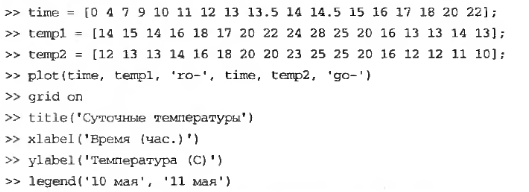 В результаті отримаємо наступний вид графіку, рис.1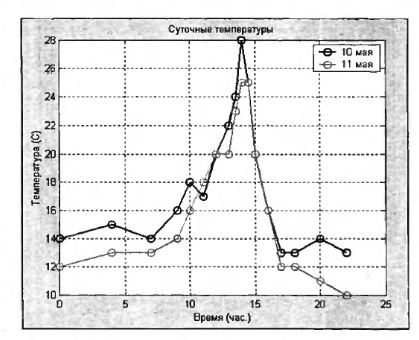 Рис.1Команда hold on дозволяє додавати криві на уже існуючий графік. Функції  subplot дозволяє виводити декілька графіків в одному вікні. Так, наприклад, при введенні наступних команд, що представлено на рис.2, а результат на рис.3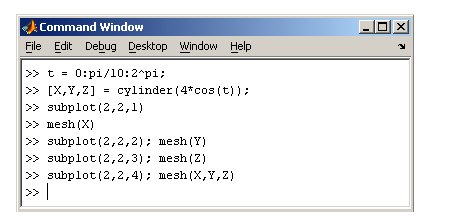 Рис.2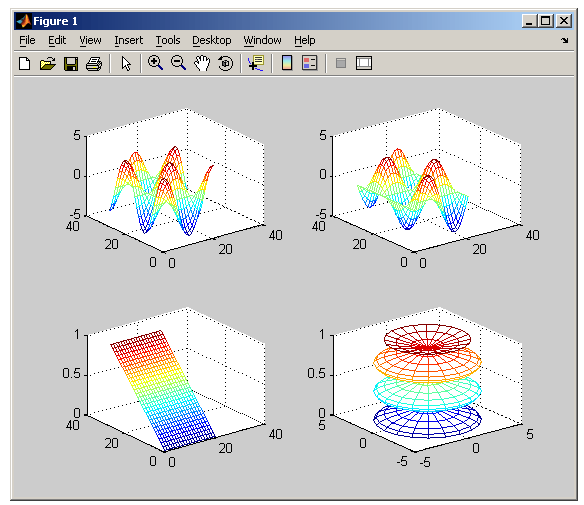 Рис.3Графіки параметричних на кусково-заданих функцій Для побудови функцій, що задані параметрично, необхідно спочатку згенерувати вектор значень аргументу, а потім визначити значення функцій та записати їх у вектори, які слід використовувати як аргументи функції plot.Так, наприклад,  для побудови графіку функції  x(t)=0.5sint, y(t)=0.7cost  для  необхідно задати наступні команди: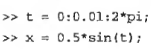 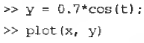 Для побудови кусково-заданої функції необхідно вирахувати кожну вітку, а потім об’єднати значення абсцис в  один вектор, а значення ординат в інший вектор, а потім вивести графік функцій цих двох масивів. Наприклад, 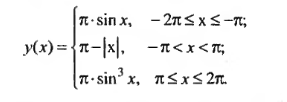 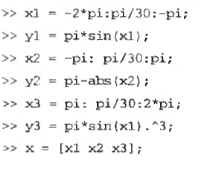 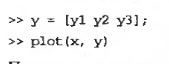 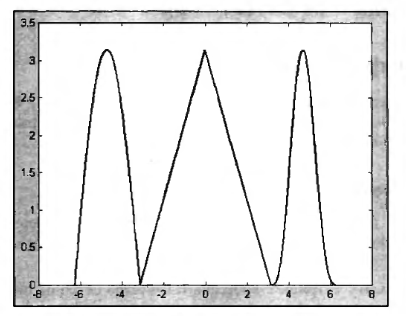 Рис.4ЗАВДАННЯ НА ЛАБОРАТОРНУ РОБОТУ Запустіть програму MATLAB. Робота буде проводиться у вікні "Command Window".Побудувати графік, який відображає зміну температури повітря відповідно до таблиці1. Підписати графік як у прикладі. Таблиця 1 – Зміна температури Повторити результат, що описано в п.2 теоретичних відомостей.Побудови графік функції  x(t)=Nsint, y(t)=Kcost  для , де N – номер варіанту студента за списком у групі K= N+2.Побудувати графік функції При цьому графіки повинні бути різнокольоровими та мати різні маркери. Побудувати той же графік, однак використати функцію 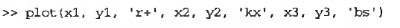 Зобразити поверхню функції  на множині  .%Побудова графіка функції y=(x1^2-8)*cos(x2)%в області x1є[0,4] и x2є[0,4].n=15;x1=0:4/(n-1):4;x2=0:4/(n-1):4;y=zeros(n,n);for j=1:ny(j,:)=(x1.^2-8)*cos(x2(j));endsurf(x1,x2,y)xlabel('x1')ylabel('x2')zlabel('y')title('Target');Оформити звіт та зробити висновки.Варіант 1time2467810121416182021222324Варіант 1temp1101112131415151515.51413.813.51312.512Варіант 1temp2141414.5151616161615.51514.514.31413.813Варіант 2time135789111315171920212223Варіант 2temp1455.5666777.587.57.376.56Варіант 2temp2888.5999999.398.88.587.87Варіант 3time024.567891010.51111.5121313.514Варіант 3temp1101010.5111213141514.51413.513.21312.512Варіант 3temp2151515.5161718192020.52120.520.32019.519Варіант 4time123456789101112131415Варіант 4temp1202020.5212223242525.52525.525.32626.326Варіант 4temp2101010.5111213141515.51515.515.31616.316Варіант 5time101112131415161718192021222324Варіант 5temp1181919.5202120202020.52020.520.32020.320Варіант 5temp2212120.5202019181919.52020.120.22020.320Варіант 6time456789101112131415161718Варіант 6temp1777.588991010.51010.510.81111.512Варіант 6temp2131414.2151617181919.51918.5181817.517Варіант 7time35791011121315171920212223Варіант 7temp1222222.3232424242424.52423.523.52322.822Варіант 7temp2181919.5192021222323.52322.522.3222222Варіант 8time1357911121315171921222324Варіант 8temp1121313.3131414141515.21515.315.31515.215Варіант 8temp2181818.3181920212222.3222324252423Варіант 9time0246810121314151618202223Варіант 9temp1777.3789898.599.29.51010.311Варіант 9temp2141514.8141515161716.81617.817.51716.516Варіант 10time111213.5141516171818.51919.520212223Варіант 10temp1121212.5121314141514.81413.813.51312.812Варіант 10temp2171717.2171615141313.81313.513.31312.512Варіант 11time455.567891010.51111.5121313.514Варіант 11temp1101010.5111213141515.51616.516.31616.316Варіант 11temp2151616.5161515141414.51515.215.31514.814Варіант 12time033.5456788.599.5101111.512Варіант 12temp1111212.3121312131313.51414.114.21414.514Варіант 12temp2151515.5151616171818.31818.218.31818.218Варіант 13time03456791011121314151617Варіант 13temp1171717.5171717181818.31818.318.51918.819Варіант 13temp2101012.5121313141515.51515.315.61515.415